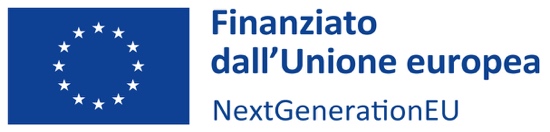 FONDI PNRRFONDI PNRRFONDI PNRRCONTROLLO AMMINISTRATIVO CHECK LIST DI VERIFICA DEGLI AFFIDAMENTI CON RICORSO A PROCEDURA DI GARACONTROLLO AMMINISTRATIVO CHECK LIST DI VERIFICA DEGLI AFFIDAMENTI CON RICORSO A PROCEDURA DI GARASoggetto attuatoreMilestoneTitolo intervento Check list Verifiche amministrativo contabili su base documentaleCheck list Verifiche amministrativo contabili su base documentaleCheck list Verifiche amministrativo contabili su base documentaleCheck list Verifiche amministrativo contabili su base documentaleCheck list Verifiche amministrativo contabili su base documentaleCheck list Verifiche amministrativo contabili su base documentaleCheck list Verifiche amministrativo contabili su base documentaleCheck list Verifiche amministrativo contabili su base documentaleCheck list Verifiche amministrativo contabili su base documentaleCheck list Verifiche amministrativo contabili su base documentaleData:  Auditor:Auditor:Titolo del Progetto:Titolo del Progetto:Titolo del Progetto:Titolo del Progetto:Missione: 6Missione: 6Missione: 6Missione: 6Soggetto attuatore:Soggetto attuatore:Importo del progetto:Importo del progetto:Oggetto della procedura:Oggetto della procedura:Oggetto della procedura:Oggetto della procedura:Oggetto della procedura:Tipologia procedura:Tipologia procedura:Tipologia procedura:Verifica della procedura di garaINDICAZIONI PER LA COMPILAZIONE: Indicare con il rispettivo simbolo in corrispondenza di ogni punto di controllo se l'esito della verifica è positivo (Si) o negativo (No) o Non Applicabile (NA). Utilizzare il campo "Documentazione di riferimento" per riportare i documenti visionati a supporto del controllo. Nel caso un punto di controllo non sia applicabile nell'ambito della verifica effettuata, indicare sempre la motivazione nel campo "Commenti".Descrizione del controlloPositivo (Si) Negativo (No)Non applicabile (NA)Documentazione di riferimento per il controlloEstremi della documentazione di riferimentoCommentiGeneraleGeneraleGeneraleGeneraleGeneraleLa documentazione necessaria all’approvazione della procedura indica l’ufficio in cui è conservata?Lettera soggetto attuatoreFino alla data di entrata in vigore del sistema di qualificazione delle stazioni appaltanti di cui all'articolo 38 del d.lgs. n. 50/2016, i requisiti di qualificazione della stazione appaltante sono soddisfatti mediante l'iscrizione all'anagrafe di cui all'articolo 33-ter del decreto-legge 18 ottobre 2012, n. 179, convertito, con modificazioni, dalla legge 17 dicembre 2012, n. 221?Iscrizione all’Anagrafe unica delle Stazioni AppaltantiA decorrere dal 18 ottobre 2018, le comunicazioni e gli scambi di informazioni nell’ambito delle procedure di cui al d.lgs. 50/2016 svolte dalle stazioni appaltanti sono eseguiti utilizzando mezzi di comunicazione elettronici (art. 40 d.lgs. 50/2016)?Documentazione piattaforma e-proc PREDISPOSIZIONE DOCUMENTAZIONE DELLA PROCEDURA DI ACQUISTOPREDISPOSIZIONE DOCUMENTAZIONE DELLA PROCEDURA DI ACQUISTOPREDISPOSIZIONE DOCUMENTAZIONE DELLA PROCEDURA DI ACQUISTOPREDISPOSIZIONE DOCUMENTAZIONE DELLA PROCEDURA DI ACQUISTOPREDISPOSIZIONE DOCUMENTAZIONE DELLA PROCEDURA DI ACQUISTOLa stazione appaltante ha nominato il Responsabile unico del procedimento ai sensi dell’art. 31, comma 1 del D.Lgs. 50/2016?Atto di nomina del RUPL'oggetto del contratto da affidare è coerente con quanto previsto dal DM del Ministro della Salute dl 20 gennaio 2022 relativo alla "Ripartizione programmatica delle risorse alle regioni e alle province autonome per i progetti del Piano nazionale di ripresa e resilienza e del Piano per gli investimenti complementari". Pubblicato in GU Serie Generale n.57 del 09-03-2022)?Delibera di Giunta regionale / Delibera del Direttorehttps://www.gazzettaufficiale.it/eli/gu/2022/03/09/57/sg/pdf Indicare una tra le seguenti milestone -M6C1- 1.1 case comunità.M6C1-1.2.2 Case di cura e telemedicina M6C1-1.3 assistenza sanitaria e delle strutture. M6C2 1.1. ammodernamento parco tecnologico ed ospedaliero.M6C2 1.2 ospedali sicuri e sostenibiliM6C2 1.3.2 infrastruttura tecnologica del MdSM6c22.2. sviluppo delle competenze del personale sanitario La spesa relativa all’oggetto del contratto da affidare rientra tra le tipologie ammissibili secondo la normativa PNRR e il riparto di cui al DM del Ministro della Salute dl 20 gennaio 2022 relativo alla "Ripartizione programmatica delle risorse alle regioni e alle province autonome per i progetti del Piano nazionale di ripresa e resilienza e del Piano per gli investimenti complementari". Pubblicato in GU Serie Generale n.57 del 09-03-2022)?Delibera di giunta/delibera del Direttorehttps://www.gazzettaufficiale.it/eli/gu/2022/03/09/57/sg/pdf Nel caso in cui l’attuazione del progetto di riferimento si realizzi attraverso l’affidamento di più contratti, l’importo complessivo degli stessi (incluso il contratto oggetto di controllo) rientra nel limite dell’importo ammesso a finanziamento?Decreto di ammissione al finanziamentohttps://www.gazzettaufficiale.it/eli/gu/2022/03/09/57/sg/pdf Il progetto contiene l’importo complessivo del finanziamentoNella documentazione di gara è presente: il riferimento esplicito al finanziamento da parte dell’Unione europea e all’iniziativa Next Generation EU;è presente la frase "finanziato dall’Unione europea – Next Generation EU";il logo dell'unione europea come indicato nelle istruzioni tecniche per la redazione dei sistemi di gestione e controllo delle amministrazioni centrali titolari di interventi del pnrr L’indicazione precisa delle Fonti finanziarie – PNRR – MISSIONE COMPONENTE INVESTIMENTO/ RIFORMA Documentazione di gara (tutto, determina...)La Determina/decreto a contrarre e la documentazione di gara contengono le seguenti informazioni?adeguata motivazione circa la procedura da adottare in ordine a quanto previsto dagli art.li 47 e 48 del DL 77/2021 convertito in L. 108/2021?elementi essenziali del contratto: prezzo, oggetto e forma;tipologia di procedura di gara?criteri di selezione degli operatori economici (eventuale iscrizione a registri professionali, economici e/o tecnici);criteri di aggiudicazione delle offerte;Le indicazioni ed i riferimenti normativi contenuti dalla circolare  RGS: “recante istruzioni tecniche per la redazione dei sistemi di gestione e controllo delle amministrazioni centrali titolari di interventi del pnrr” L’indicazione del rispetto, del principio del “non arrecare danno significativo” all’ambiente (cd. DNSH) così come previsto dal dall’’Aggiornamento guida operativa per il rispetto del principio di non arrecare danno significativo all’ambiente (cd. dnsh);Il rispetto del principio del contributo all’obiettivo climatico e digitale (cd. Tagging) Clausole contenenti l’obbligo di conseguimento di milestone, con eventuale previsione di clausole di target riduzione o revoca dei contributi in caso di mancato raggiungimento degli obiettivi previsti nei tempi assegnati e di riassegnazioneIl rispetto del principio di addizionalitàLa tutela del rispetto degli interessi finanziari dell’Unione EuropeaIl rispetto del principio delle pari opportunitàa) b)c)d)e)f)g)h)i)Jk)l)Determina a contrarreDocumentazione di garaAttenzione con riferimento al punto F consultare pag. 13 e seguenti del presente manuale https://www.rgs.mef.gov.it/_Documenti/VERSIONE-I/CIRCOLARI/2022/09/Allegato-alla-Circolare-del-10-febbraio-2022-n-9-Istruzioni-Tecniche-Sigeco-PNRR.pdf Attenzione con riferimento al punto G allegare la CL relativa all’appalto da affidare presente negli allegati del manuale: https://www.rgs.mef.gov.it/VERSIONE-I/circolari/2022/circolare_n_33_2022/Sono stati acquisitiIl CIG?Il CUP?a)b)a) b)CIG CUP Si ricorda che in caso di presenza di più lotti, ovvero di una pluralità di acquisti a valere su un unico progetto effettuati tramite RDO e ODA, devono essere acquisiti CIG distinti. Inserire tutti i cup acquisiti dalle aziende sanitarie (inserire tutti in determina)Vedi delibera 112 ANACLa documentazione relativa all’affidamento (lettera di invito/capitolato/avviso/ecc.) menziona:il cofinanziamento da parte delle risorse PNRR?titolo del progetto di riferimento?a) b) BandoCapitolatoAltroNel bando di gara sono specificati:gli elementi essenziali dell’affidamento (elementi essenziali del contratto, prezzo, oggetto e forma)?L’obbligo, da parte dei partecipanti di fornire i dati necessari all’identificazione del titolare effettivo (Nel caso in cui si faccia ricorso al subappalto la comunicazione dei dati relativi al titolare effettivo e le relative attività di verifica dovranno essere svolte anche sul subappaltatore. In caso di Raggruppamento Temporaneo di Imprese (RTI) tali controlli vanno eseguiti su tutti gli operatori economici che fanno parte del Raggruppamento)l’obbligo di tutti i partecipanti alla procedura di gara a fornire i dati necessari per l’identificazione le indicazioni che verranno eseguiti controlli specifici sulle dichiarazioni rese dai partecipanti rispetto al titolare effettivo, mediante raccolta (tramite interrogazione di sistemi informatici, archivi o banche dati) di dati, informazioni e documenti utili ad incrociare ed analizzare le informazioni fornite al fine di verificarne la veridicità e la correttezza;i criteri di selezione degli operatori economici ai sensi dell’art. 83 d.lgs. 50/2016 (requisiti di idoneità professionale; la capacità economica; capacità tecniche e professionali)?il criterio di aggiudicazione (art. 95 d.lgs. 50/2016 offerta economicamente più vantaggiosa – minor prezzo)?la griglia di valutazione al fine di accertare i criteri qualitativi?Una congrua motivazione circa l'eventuale inserimento, nella documentazione di gara, di un fatturato minimo annuo nel rispetto delle soglie massime indicate (art. 83, comma 4 e 5 del D.Lgs. 50/2016);la motivazione nel caso di mancata suddivisione dell’appalto in lotti funzionali ai sensi dell’art. 3, comma 1, lett. qq del D.lgs. 50/2016 e in lotti prestazionali ai sensi dell’art. 3 comma 1 lett. g del D.Lgs. 10/2016, come previsto dall’art. 51 del D.lgs. 50/2016;è stato specificato che ai sensi dell’art. 5, comma 7 del Reg. (UE) n.514/2014 “La Commissione o i suoi rappresentanti e la Corte dei Conti hanno potere di revisione contabile esercitabile sulla base di documenti e sul posto, su tutti i beneficiari di sovvenzioni, i contraenti e i subcontraenti che hanno ottenuto finanziamenti dell’Unione ai sensi del presente regolamento e dei regolamenti specifici”?le previsioni in apposite clausole quale requisito necessario e come ulteriore requisito premiante previste dall’ art. 47 comma 4 del Dl 77/2021Ulteriori previsioni premiali in base a quanto previsto dall’art. 47 comma 5 del DL 77/2021La previsione di penali in capo all’operatore economico per l’inadempimento agli obblighi di cui all’art. 47 comma 6 del DL 77/2021.La previsione facoltativa di criteri premiali per l’uso della progettazione con strumenti elettronici specifici (es. modellazione elettronica – “BIM”) secondo quanto previsto all’art. 48 comma 6 del D.L. 77/21.a) b) c) d) e) f) g) h)i)j)k)l)m)n)k) attenzione: progettazione in BIM solo per gare di servizi di architettura ingegneria e progettazioneNei documenti posti a base di gara, i costi della sicurezza sono scorporati dal costo dell'importo assoggettato al ribasso ai sensi dell’art. 23, comma 16 del d.lgs. n. 50/2016?Determina a contrarre Bando di garaDisciplinare di gara Capitolato di garaQualora ci siano rischi da interferenza, è stato redatto il DUVRI (art. 26 d.lgs. 81/2008)?DuvriNella documentazione di gara è prevista la possibilità di subappaltare?Bando di garaDisciplinare di garaCapitolatoContratto In caso di limitazione percentuale della quota subappaltabile è presente la relativa motivazione?Determina a contrarreBando di garaDisciplinare di garaCapitolato La stazione appaltante ha individuato i criteri di selezione degli operatori economici secondo i principi stabiliti dall’art. 30 comma 1 del d.lgs. 50/2016?Bando di garaDisciplinare di garaNella documentazione di gara è stabilito a norma dell’art. 50 comma 4 D.L. 77/21 un premio di accelerazione per ogni giorno di anticipo sulla conclusione dei lavori determinato sulla base dei criteri di calcolo delle penali stabiliti all’art. 50 comma 4La stazione appaltante ha esercitato la facoltà di esaminare le offerte prima della verifica dell'idoneità degli offerenti in presenza dei presupposti e alle condizioni previste dall’art. 133, comma 8 del d.lgs. 50/2016?  Bando di garaDisciplinare di garaÈ’ stata rilevata la congruità dei prezzi al fine di individuare il prezzo posto a base di gara?Determina a contrarreParere di congruità relazione tecnica illustrativaInserire nel progetto tecnico il riferimento alla congruità dei prezzi Nella documentazione di gara è stato previsto che il contratto è sottoposto alla condizione sospensiva dell'esito positivo del controllo degli organi competenti?I termini indicati nella documentazione di gara rispettano le indicazioni di cui all’art. 60 e, nel caso di affidamenti per importi inferiori alle soglie di rilevanza comunitaria, le indicazioni dell’art 36 del D.lgs. 50/2016?Documentazione di garaIl bando di gara è stato pubblicato in conformità alle disposizioni di cui agli articoli 72 (Redazione e modalità di pubblicazione dei bandi e degli avvisi), 73 (pubblicità a livello nazionale) e, nel caso di affidamenti per importi inferiori alle soglie di rilevanza comunitaria, in conformità all’art 36 del D.lgs. 50/2016 e nel rispetto di quanto previsto dal Decreto del Ministero delle Infrastrutture e dei Trasporti del 2 dicembre 2016 (G.U. n. 20 del 25 gennaio 2017)?Copia pubblicazione su GURICopia delle pubblicazioni sui quotidianiLink di collegamento ai siti informaticiVerifica documentazione pervenutaVerifica documentazione pervenutaVerifica documentazione pervenutaVerifica documentazione pervenutaVerifica documentazione pervenutaIn caso di aggiudicazione con il criterio dell’offerta economicamente più vantaggiosa individuata sulla base del miglior rapporto qualità/prezzo:la commissione giudicatrice è stata nominata successivamente alla scadenza dei termini per la presentazione delle offerte?la commissione giudicatrice è composta da un numero dispari di componenti, in numero massimo di cinque, esperti nello specifico settore cui si riferisce l’oggetto del contratto?la commissione giudicatrice è composta da commissari che non devono aver svolto né possono svolgere alcun’altra funzione o incarico tecnico o amministrativo relativamente al contratto del cui affidamento si tratta ai sensi dell’art. 77 comma del D.Lgs. 50/2016?La nomina del RUP a membro delle commissioni di gara è valutata con riferimento alla singola procedura ai sensi dell’art. 77, comma 4 del d.lgs. n. 50/2016?la commissione giudicatrice è composta da commissari:che non sono stati condannati, anche con sentenza non passata in giudicato, per i reati di cui al capo I del titolo II del libro II del Codice penale (delitti contro la Pubblica Amministrazione) ai sensi dell’art. 35 bis del D.Lgs. 165/01?per i quali non sussistono le condizioni di conflitto di interessi o di incompatibilità di cui all’articolo 51 del Codice di procedura civile, nonché all'articolo 42 del D.Lgs. 50/2016;che in qualità di membri delle commissioni giudicatrici, abbiano concorso, con dolo o colpa grave accertati in sede giurisdizionale con sentenza non sospesa, all'approvazione di atti dichiarati illegittimi. a)b)c)d)e)i.)ii)iii)Atto di nomina dei membri della commissioneDichiarazioni di insussistenza di cause di inconferibilità e incompatibilità* L’’art. 1, comma 1, lett. c), della legge n. 55 del 2019 (di conversione del dl. n 32/2019), ha sospeso l’art. 77, comma 3 fino al 31 dicembre 2020 quanto all'obbligo di scegliere i commissari tra gli esperti iscritti all’Albo istituito presso l’Autorità nazionale anticorruzione (ANAC) di cui all'articolo 78, fermo restando l'obbligo di individuare i commissari secondo regole di competenza e trasparenza, preventivamente individuate da ciascuna stazione appaltanteAi sensi dell’art. 216, comma 12, del D. Lgs. n. 50/2016, fino all’adozione della disciplina in materia di iscrizione all’Albo di cui all’art. 78, la Commissione continua ad essere nominata dall’organo della Stazione Appaltante competente ad effettuare la scelta del soggetto affidatario del contratto.In caso di aggiudicazione con il criterio dell’offerta economicamente più vantaggiosa, la Stazione Appaltante al fine di assicurare l'effettiva individuazione del miglior rapporto qualità/prezzo, ha valorizzato gli elementi qualitativi dell'offerta e ha individuato criteri tali da garantire un confronto concorrenziale effettivo sui profili tecnici e a tal fine ha stabilito un tetto massimo per il punteggio economico entro il limite del 30 per cento?In caso sia stato utilizzato il criterio del minor prezzo, la fattispecie rientra nelle ipotesi derogatorie previste?Le offerte sono state presentate entro i termini previsti dal bando?I criteri utilizzati per la selezione degli operatori corrispondono a quelli previsti nella documentazione di gara?I concorrenti hanno presentato il Documento di Gara Unico Europeo (DGUE) ai sensi dell’art. 85, d.lgs. 50/2016?DGUEPreparare clausola x schema di convenzioneSono state aperte in seduta pubblica virtuale alla data specificata dalla Stazione Appaltante nella documentazione di gara e/o in una successiva comunicazione le buste contenenti:la documentazione amministrativa dei concorrenti?l’offerta tecnica (se prevista)?l’offerta economica?a)b)c)BandoVerbale commissioneLa valutazione della congruità delle offerte è stata svolta in conformità all’art. 97 del d.lgs. n. 50/2016?BandoVerbali commissioneCapitolatoL’aggiudicazione è avvenuta sulla base dei criteri/subcriteri:indicati nella documentazione di gara?diversi da quelli utilizzati in fase di selezione?a) b) Verbale commissioneDisciplinare di gara*per le attività che la Commissione compie in seduta pubblica si fa riferimento alle Linee Guida ANAC n. 5Il verbale degli esiti della gara contiene almeno le seguenti informazioni:il nome e l’indirizzo dell’amministrazione beneficiaria, l’oggetto e il valore del contratto;nomi dei candidati o degli offerenti presi in considerazione e i motivi della scelta;i nomi dei candidati o degli offerenti esclusi e i motivi dell’’esclusione;i motivi dell’esclusione delle offerte giudicate anormalmente basse;il nome dell’’aggiudicatario e la giustificazione della scelta della sua offerta nonché, se è nota, la parte dell’appalto che l’aggiudicatario intende subappaltare a terzi;se del caso, le ragioni per le quali l’amministrazione ha rinunciato ad aggiudicare un contratto; importo di aggiudicazione. a)b)c)d)e)f)g)Nel caso in cui siano state rilevate offerte anormalmente basse:sono state richieste giustificazioni?la decisione di ammettere o escludere tali offerte è stata adeguatamente motivata?a)b)Verbale di garaNB: Se negativo, descrivere i criteri utilizzati per l’aggiudicazioneNel caso di aggiudicazione secondo il criterio dell’offerta economicamente più vantaggiosa, l’attribuzione del punteggio stabilito per ciascun criterio risulta motivata?Lettera di invito;Capitolato;Verbale commissione..I totali dei punteggi attribuiti in base ai diversi criteri di aggiudicazione sono corretti?Verbale commissione.È stata inserita la clausola di revisione prezzi di cui all’art 106 comma 2 del D.Lsg. 50/16?Verbale commissione.Verbale di garaÈ presente la proposta di aggiudicazione?Verbale commissione.Verbale di garaSono state effettuate le comunicazioni di cui all’art. 76 del D.Lgs. 50/2016?È stato sottoscritto il contratto nel rispetto del termine di stand and still?Proposta di aggiudicazioneNel caso di ricorso all’esecuzione anticipata è presente provvedimento che ne giustifica l’anticipazione?Le comunicazioni sono effettuate esclusivamente con mezzi elettronici conformemente all'articolo 52, commi 1, 2, 3, 5, 6, 8 e 9 del D.Lgs. 50/2016 nonché al Codice dell’amministrazione digitale di cui al decreto legislativo 7 marzo 2005, n. 82Sono stati effettuati i controlli di cui all’art. 80 del D.Lgs 50/16 in capo al soggetto aggiudicatario?Casellario ANACCamera di Commercio Carichi pendentiAgenzia delle entrate DURCÈ stato individuato il “titolare effettivo” dell’aggiudicatario/contraente e sono state adottate misure ragionevoli per verificarne l'identità? Nel caso in cui si faccia ricorso al subappalto (se previsto dall’Avviso/Bando di gara e dal Contratto di appalto) l’identificazione dei dati relativi al titolare effettivo e le relative attività di verifica dovranno essere svolte anche sul soggetto terzo (subappaltatore) cui l’appaltatore affida in tutto o in parte, l'esecuzione del lavoro ad esso appaltato.In caso di Raggruppamento Temporaneo di Imprese (RTI) tali controlli vanno eseguiti su tutti gli operatori economici che fanno parte del Raggruppamento.Gli esiti della procedura di gara sono stati correttamente pubblicati secondo quanto disposto dall’art. 77 del D.Lgs 50/16 e nell’apposita sezione del sito amministrazione trasparente dedicata agli appalti PNRR ed Italia domani?È stato rispettato il divieto di doppio finanziamento ai sensi dell’art. 9 Reg. 2021/241 UE? https://italiadomani.gov.it/it/bandi-e-avvisi.html?orderby=%40jcr%3Acontent%2Fjcr%3Atitle&sort=ascL’Azienda sanitaria ha individuato il Direttore dell’esecuzione del contratto (DEC), il direttore dei lavori oltre al coordinatore della sicurezzaDelibera di recepimento/impegno il direttore dei lavori oltre al coordinatore della sicurezza vengono nominati con riferimento alle attività realizzativeData Verifica:__ / __ / ____